HMIS Governing Board 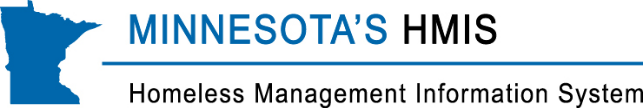 Annual Meeting         Thursday, December 14, 2023, 10:00 AM – 12:00 PMMEETING AGENDA Go To Webinar registration:  https://attendee.gotowebinar.com/register/4489430655465721693**You must register to attend the webinar prior to the Annual Meeting. After you register, you will receive an email with your unique link to join the webinar. Menti (feedback platform): Go to www.menti.com and use the code 2985 6915PTimeTopicPresenter10:00 AM-10:25 AM1WelcomeWelcome: Moving Towards Our VisionIntroduction of Board Members: Menti Activity to get to know board membersReview agendaMenti Feedback Opportunities & Engagement Instructions: What do the vision/mission statements mean to you? Annie10:25 AM-10:45 AM2Software Review and TransitionSoftware review process: how did we get to this point?Software transition: knowns and unknowns? Where are we going?Menti: 2 questions related to the coming software transitionBritt/Annie10:45 AM-11:15 AM3Committee and Workgroup Yearly UpdatesPolicies and Prioritization Committee (P&P)Including data standards changes and Tribal Data Sovereignty Workgroup updateImplementation CommitteeIncluding lead evaluationFinance CommitteeStrategic Planning WorkgroupRecommendations from HUD TA and Vision/Mission WorkQuarterly Data Quality (QDQ) WorkgroupMenti: 2 questions on QDQ and Committee work Annie/Committee and Workgroup Chairs11:15 AM-11:40 AM4ICA UpdatesTelling the data story of the work ICA doesCentering the client and user experienceHelpdesk supportVirtual office hoursSimplified data entryChanging process with user in mindReport Collection75,000 Stories and moreWhat is next for ICA? Preparing for software transition Ramsey County single point of entry for sheltersLakeisha/Annie11:40 AM-11:45 AM5Change to Bylaws:  2 additions and 2 removals of to the MN HMIS Bylaws  Vote on each of the 2 additions (both pass)Vote on each of the 2 removals (both pass)Annie + Governing Board Members on Call11:45 AM-11:50 AM6Final Thoughts and Thank YousReiterating the mission/visionThank Yous to ICA team, Governing Board, Committee Chairs, and all those attendingCall to join committeesMenti: 2 questions about the presentation and what would be helpful for next yearAnnie/Britt